This role description is to be read in conjunction with the relevant conditions, characteristics and criteria included in the Crown Employees (Psychologists) Award C8526 of 15 April 2016.Primary purpose of the roleManage, supervise and lead a team in the provision of direct psychological services to offenders within custodial and community locations in an allocated region or area of responsibility. Provide advice and support in relation to the revision and development of policy and procedures relating to psychological servicesKey accountabilitiesManage and supervise the provision of direct psychological services and/or programs to offenders within custodial and community locations on a regional basis or within area of responsibility.Develop state-wide policy and procedures and strategic direction relating to psychology services offenders within custodial and community locationsOversight all professional supervision, training, and development for psychologists in the region or area of responsibility, including developing specific training for psychologists and other staff as required.Provide regular individual and/or group supervision for Senior Psychologists Provide direct psychological service delivery where appropriate in the most complex cases.Provide high level consultation to the Department regarding psychology services and/or programs and related services such as mental health, suicide prevention, and behavioural management within region or area of responsibility.Ensure appropriate psychological documentation standards on OIMS and in case files are maintained regionally on all offenders who are receiving psychological services.Provide management with reports on the psychology and related services provided, analyse latest research, and coordinate data collection for research purposes in relevant areas.Represent the Department externally in matters relating to psychology and related services.Key challengesProviding an ethical and effective psychology service in a dynamic environment for staff who are charged with management of challenging clients and in the context of limited or scarce professional resourcesSupporting staff to manage appropriate priorities in the face of high case loads and work volumes and negotiating consensus between the cluster supervisors and professional supervisor.Key relationshipsRole dimensionsDecision makingThe position holder has a high degree of autonomy and responsibility to make decisions involving psychological service provision but must seek formal approval from the Director State-wide Services or Director State-wide Programs and Group Director OS&P with respect to policy and procedures development.Staff management decisions, where otherwise authorised by specific delegations are made by the role and it may decide to advise the Director State-wide Services or Director State-wide Programs of its intensions to proceed in such matters.Reporting lineThe role reports to the relevant Director (either the Director State-wide Services or the Director State-wide Programs)Direct reportsUp to 12 senior psychologists Budget/ExpenditureNilEssential requirementsPost-graduate tertiary psychology qualifications at Master’s level or higher, current full registration with the Psychology Board of Australia, and is eligible to be a Board-approved supervisor.Experience in the development, establishment, and implementation of psychological services on a regional and/or state-wide basis. High level knowledge and understanding of contemporary correctional concepts, principles and practices relevant to the provision of psychology servicesExpert knowledge and understanding of the complexities relating to the provision of psychological services within a correctional environmentThorough knowledge and understanding of the psychologist's ethical and legal obligations and professional accountability particularly the CSNSW policies and procedures.Expert knowledge and ability in the professional supervision of psychologists.Current NSW driver’s licence with ability and willingness to travel throughout NSW.Capabilities for the roleThe NSW Public Sector Capability Framework applies to all NSW public sector employees. The Capability Framework is available at http://www.psc.nsw.gov.au/workforce-management/capability-framework/the-capability-frameworkCapability summaryBelow is the full list of capabilities and the level required for this role. The capabilities in bold are the focus capabilities for this role. Refer to the next section for further information about the focus capabilities.Focus capabilitiesThe focus capabilities for the role are the capabilities in which occupants must demonstrate immediate competence. The behavioural indicators provide examples of the types of behaviours that would be expected at that level and should be reviewed in conjunction with the role’s key accountabilities.ClusterJusticeDivision/Branch/UnitCorrective Services NSW - Offender Services and ProgramsLocationVariousClassification/Grade/BandChief PsychologistANZSCO Code272399Role NumberVariousPCAT Code2119192Date of Approval10 May 2016 (updated 13/3/2018)Agency Websitewww.justice.nsw.gov.auWhoWhyInternalDirector State-wide Services or Director State-wide ProgramsFor leadership and guidance and to provide information, reports and support and for providing professional advice.State-wide Manager Specific NeedsIn relation to co-ordinating special needs services within the cluster and potential sharing or efficiencies of resources.Senior PsychologistsTo manage administratively and to provide professional guidance and direction.Psychologists In relation to professional guidance regarding provision of psychological services and oversighting of their professional developmentRegional Support Managers OS&PIn relation to co-ordinating psychology services within the region and potential sharing or efficiencies of resources.Directors Custodial OperationsDirectors Community OperationsIn relation to establishing consistency of psychological services across CSNSW.General Managers and other custodial corrections Centre staffIn relation to the implementation and resourcing of psychological services across custodial locations.Managers Community CorrectionsIn relation to the implementation and resourcing of psychological services across community locations.ExternalExternal agencies and stakeholders such as Justice Health & Forensic Mental Health Network, universities, State Parole Authority, Serious Offenders Review Council, etc.In relation to provision of advice, communication, and responding to requests regarding psychological services.NSW Public Sector Capability FrameworkNSW Public Sector Capability FrameworkNSW Public Sector Capability FrameworkCapability GroupCapability NameLevel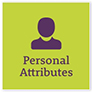 Display Resilience and CourageAct with IntegrityManage SelfValue Diversity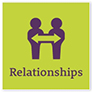 Communicate EffectivelyCommit to Customer ServiceWork CollaborativelyInfluence and Negotiate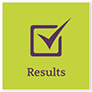 Deliver ResultsPlan and PrioritiseThink and Solve ProblemsDemonstrate Accountability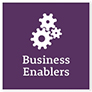 FinanceTechnologyProcurement and Contract ManagementProject Management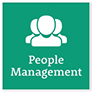 Manage and Develop PeopleInspire Direction and PurposeOptimise Business OutcomesManage Reform and ChangeNSW Public Sector Capability FrameworkNSW Public Sector Capability FrameworkNSW Public Sector Capability FrameworkNSW Public Sector Capability FrameworkNSW Public Sector Capability FrameworkGroup and CapabilityGroup and CapabilityLevelBehavioural IndicatorsBehavioural IndicatorsPersonal AttributesAct with IntegrityPersonal AttributesAct with IntegrityAdvancedModel the highest standards of ethical behaviour and reinforce them in othersRepresent the organisation in an honest, ethical and professional way and set an example for others to followEnsure that others have a working understanding of the legislation and policy framework within which they operatePromote a culture of integrity and professionalism within the organisation and in dealings external to governmentMonitor ethical practices, standards and systems and reinforce their useAct on reported breaches of rules, policies and guidelinesModel the highest standards of ethical behaviour and reinforce them in othersRepresent the organisation in an honest, ethical and professional way and set an example for others to followEnsure that others have a working understanding of the legislation and policy framework within which they operatePromote a culture of integrity and professionalism within the organisation and in dealings external to governmentMonitor ethical practices, standards and systems and reinforce their useAct on reported breaches of rules, policies and guidelinesRelationshipsCommunicate
EffectivelyRelationshipsCommunicate
EffectivelyAdvancedPresent with credibility, engage varied audiences and test levels of understandingTranslate technical and complex information concisely for diverse audiencesCreate opportunities for others to contribute to discussion and debate Actively listen and encourage others to contribute inputsAdjust style and approach to optimise outcomesWrite fluently and persuasively in a range of styles and formatsPresent with credibility, engage varied audiences and test levels of understandingTranslate technical and complex information concisely for diverse audiencesCreate opportunities for others to contribute to discussion and debate Actively listen and encourage others to contribute inputsAdjust style and approach to optimise outcomesWrite fluently and persuasively in a range of styles and formatsResultsPlan and PrioritiseResultsPlan and PrioritiseAdvancedUnderstand the links between the business unit, organisation and the whole-of-government agendaEnsure business plan goals are clear and appropriate including contingency provisionsMonitor progress of initiatives and make necessary adjustmentsAnticipate and assess the impact of changes, such as government policy/economic conditions, to business plans and initiatives, and respond appropriatelyConsider the implications of a wide range of complex issues, and shift business priorities when necessaryUndertake planning to transition the organisation through change initiatives and evaluate progress and outcome to inform future planningUnderstand the links between the business unit, organisation and the whole-of-government agendaEnsure business plan goals are clear and appropriate including contingency provisionsMonitor progress of initiatives and make necessary adjustmentsAnticipate and assess the impact of changes, such as government policy/economic conditions, to business plans and initiatives, and respond appropriatelyConsider the implications of a wide range of complex issues, and shift business priorities when necessaryUndertake planning to transition the organisation through change initiatives and evaluate progress and outcome to inform future planningResultsThink and Solve ProblemsResultsThink and Solve ProblemsAdeptResearch and analyse information, identify interrelationships and make recommendations based on relevant evidenceAnticipate, identify and address issues and potential problems and select the most effective solutions from a range of options Participate in and contribute to team/unit initiatives to resolve common issues or barriers to effectivenessIdentify and share business process improvements to enhance effectivenessResearch and analyse information, identify interrelationships and make recommendations based on relevant evidenceAnticipate, identify and address issues and potential problems and select the most effective solutions from a range of options Participate in and contribute to team/unit initiatives to resolve common issues or barriers to effectivenessIdentify and share business process improvements to enhance effectivenessBusiness EnablersProject ManagementAdeptAdeptPrepare clear project proposals and define scope and goals in measurable termsEstablish performance outcomes and measures for key project goals, and define monitoring, reporting and communication requirementsPrepare accurate estimates of costs and resources required for more complex projectsCommunicate the project strategy and its expected benefits to othersMonitor the completion of project milestones against goals and initiate amendments where necessary Evaluate progress and identify improvements to inform future projectsPeople ManagementOptimise Business OutcomesPeople ManagementOptimise Business OutcomesAdeptInitiate and develop longer-term goals and plans to guide the work of the team in line with organisational objectivesAllocate resources to ensure achievement of business outcomes and contribute to wider workforce planningEnsure that team members base their decisions on a sound understanding of business principles applied in a public sector contextMonitor performance against standards and take timely corrective actionsKeep others informed about progress and performance outcomesInitiate and develop longer-term goals and plans to guide the work of the team in line with organisational objectivesAllocate resources to ensure achievement of business outcomes and contribute to wider workforce planningEnsure that team members base their decisions on a sound understanding of business principles applied in a public sector contextMonitor performance against standards and take timely corrective actionsKeep others informed about progress and performance outcomes